Развитие ребенка 3 лет. 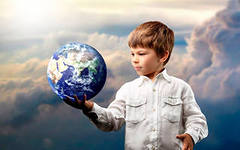 Ну, вот мы с вами и выросли. Нам уже 3 годика. Каким же должно быть развитие детей 3 лет? Давайте разбираться.    Нервно-психическое развитие ребенка   в 3 годаПрежде всего, к 3 годам значительно вырастает общительность малыша. В этом возрасте он знает наименования большого количества вещей и с каждым днем их количество растет. Он уже хорошо говорит, может общаться предложениями, состоящими из 5-6 слов. В его речи кроме существительных и прилагательных теперь появляются глаголы и наречия. И, конечно, любознательность крохи выросла до немыслимых размеров. Ведь на свете все так интересно, поэтому ваше чадо любит задавать много вопросов.  Именно в три года детишек обычно называют «почемучками». В 3 годам малыш начинает чувствовать себя самостоятельной личностью, отсюда появляются и некоторые сложности, и даже проблемы. Иногда в три года у некоторых детей наступает первый в жизни возрастной кризис — «кризис 3 лет». Связан он именно с первым осознанием малышом своей личности, а также его желанием проверить границы допустимого. Потому в  3 года часто приходится сталкиваться с недовольствами, капризами и демаршами. Постарайтесь не поддаваться на эту неосознанную провокацию. Оптимальный выход – ваша любовь, понимание и терпение.Интеллектуальное развитие ребенка в 3 годаДетишки 3 лет очень любят рассматривать, изучать и рисовать всевозможные картинки. Если с ребенком систематически занимаются дома или в саду,  он тоже с удовольствием увлекается лепкой из пластилина и другими поделками. Самое время подключать сборку несложных пазлов – многих детишек это занятие  очень занимает. Не меньшее удовольствие доставляет игра в кубики, постройка башень и т.д. Начинаются и первые ролевые игры. К примеру, такие, как дочки-матери, любимые мультгерои или подражание папе и маме. Кроме того, в три годика у малышей просыпается чувство коллективизма и они начинают играть вместе с другими детишками. В три годика малыши одеваются-раздеваются уже практически самостоятельно. Они могут снимать и одевать нижнюю и верхнюю одежду, и справляться с пуговицами. Чистка зубов должна стать делом привычным, так же как и самостоятельное причесывание, и пользование носовыми платочками.Осознанное понимание того, что такое хорошо и что такое плохо начинается именно в возрасте 3 лет. Не забывайте говорить об  этом со своим чадом.Физическое развитие ребенка 3 летК  3 годам физическое развитие малышей предполагает вес в пределах 13,5-16,5 кг, при росте 90-100 см. При  таких внешних данных, через лежащее на полу препятствие высотой 25-30 см, они легко перешагивают приставным шагом. Они очень подвижны, готовы и хотят много лазить, прыгать, бегать, спрыгивать с небольшой высоты, играть в мяч и салочки, ходить по поребрикам (или все-таки по бордюрам, как в остальной России? )), лазить по горкам и детским игровым комплексам. Замечательным инструментом физического развития в этом возрасте также может стать велосипед. Конечно, не горный, а трех- четырехколесный. Именно где-то в интервале с 3 до 4 лет, большинство детишек осваивают этот механизм. У малышей хорошо развита координация движений, серьезно усложняются движения рук. Конечно, рост нагрузок должен компенсироваться адекватным отдыхом.  Поэтому малышам в 3 года все так же необходимо спать по 11-12 часов в сутки, с обязательным дневным сном не менее 1,5 часов. Поскольку в 3 года многие детишки начинают ходить в детский сад, оптимальным является вариант, когда спать ребенок ложится в 21 час, а просыпается в 7-7.30.И не забывайте, что 3 годика – один из самых прекрасных возрастов у вашего ребенка. Наслаждайтесь каждой минутой общения. Ведь время так быстро и неумолимо летит вперед. 